January 2023Hot Deals and Discounts from NEA Member Benefits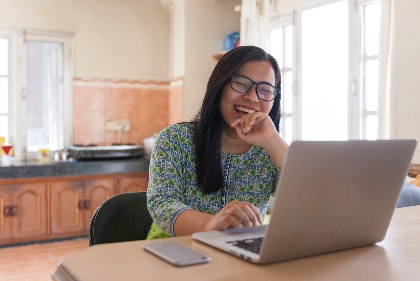 NEA Discount Marketplace—Exclusive Offers for MembersThe NEA Discount Marketplace, powered by Rakuten, enables members to earn Cash Back when they shop and save on brand-name merchandise from over 3,500 top retailers and online stores.* Check out the following member-exclusive deals in January 2023 at neamb.com/marketplace:GNC	Find everything you need to reach your wellness goals: vitamins, supplements, minerals, herbs, protein powders, and diet and energy products. Join GNC Rewards for free and earn cash back on purchases!BowFlex	Make fitness your priority! Check out the full lineup of Bowflex cardio and strength equipment: indoor cycling bikes, Max Trainers, home gyms, treadmills, adjustable dumbbells and more. Get free shipping on select products.New Balance	Choose from hundreds of quality footwear and apparel items and accessories for the whole family—outfitting them for their favorite sport or recreational activity! Free shipping on most orders over $50.Gaiam	If yoga is more your style, find great deals on yoga mats, props, clothing, and accessories—plus meditation supplies. Gaiam Yoga Studio offers over 75 fitness classes for all levels—even some free ones on YouTube!Samsung	Explore the latest foldable mobile phones like the Galaxy Z Fold4 and Z Flip4. Track sleep and exercise with Galaxy smart watches. Earn points from eligible purchases on Samsung.com and the Samsung App!*If you don’t find what you’re looking for in the exclusive member deals above, simply search for your favorite retailer by entering the store name in the search box on the NEA Discount Marketplace page!# # #